Numer wewnętrzny postępowania: FSM-2022-03-05, Załącznik nr 4 do SIWZZamawiający:Fundacja Solidarności Międzynarodowej01-612 Warszawa, ul. Mysłowicka 4NIP : 526-226-42-92, REGON: 012345095Wykonawca:…………………………………………………………………………(pełna nazwa/firma, adres, w zależności od podmiotu: NIP/PESEL, KRS/CEiDG)reprezentowany przez:…………………………………………………………………………(imię, nazwisko, stanowisko/podstawa do  reprezentacji)FORMULARZ OFERTYJa/ My, niżej podpisani: ........................................................................działając w imieniu i na rzecz Wykonawcy/wykonawców występujących wspólnie: ..............................................................................................................................................................(Zarejestrowana nazwa Wykonawcy/ pełnomocnika wykonawców występujących wspólnie)................................................................................................................................................…………..(Zarejestrowany adres Wykonawcy/ pełnomocnika wykonawców występujących wspólnie)................................................................                 ........................................................................... (Numer telefonu/ numer faxu) 				                            (Adres e-mail)przystępując do postępowania o udzielenie zamówienia publicznego prowadzonego przez Fundację Solidarności Międzynarodowej w trybie przetargu nieograniczonego, którego przedmiotem jest: dostawa telefonów komórkowych typu smartfon (35 sztuk) na potrzeby Fundacji Solidarności Międzynarodowejskładam/y niniejszą ofertę na wykonanie zamówienia i:Oświadczam/y, że zapoznałem/liśmy się z wymaganiami Zamawiającego, dotyczącymi przedmiotu zamówienia, zamieszczonymi w Specyfikacji Istotnych Warunków Zamówienia wraz z załącznikami 
i nie wnoszę/wnosimy do nich żadnych zastrzeżeń.Zobowiązujemy się wykonać przedmiot zamówienia na warunkach finansowych określonych w opisie przedmiotu zamówienia.Oświadczam/y, że zrealizuję/emy zamówienie zgodnie ze Specyfikacją Istotnych Warunków Zamówienia, Szczegółowym Opisem Przedmiotu Zamówienia i wzorem umowy. Oświadczam/y, że wypełniłem/wypełniliśmy obowiązek informacyjny przewidziany w art. 13 lub art. 14 Rozporządzenia Parlamentu Europejskiego i Rady (UE) nr 2016/679 z dnia 27 kwietnia 2016 roku w sprawie ochrony osób fizycznych w związku z przetwarzaniem danych osobowych i w sprawie swobodnego przepływu takich danych oraz uchylenia dyrektywy 95/46/WE (ogólnego rozporządzenia o ochronie danych osobowych), wobec osób fizycznych, od których dane osobowe bezpośrednio (pracownicy, współpracownicy) lub pośrednio (osoby trzecie) pozyskałem i udostępniłem w celu ubiegania się o udzielenie zamówienia publicznego w niniejszym postępowaniu.Oświadczam/y, że uważam/y się za związanych niniejszą ofertą przez okres 30 dni od upływu terminu składania ofert. Oświadczamy, że informacje i dokumenty zawarte w Ofercie na stronach od nr ........................ do nr ......................... stanowią tajemnicę przedsiębiorstwa w rozumieniu przepisów o zwalczaniu nieuczciwej konkurencji i zastrzegamy, że nie mogą być one udostępniane. Informacje i dokumenty zawarte na pozostałych stronach Oferty są jawne.(W przypadku utajnienia oferty Wykonawca nie później niż w terminie składania ofert zobowiązany jest wykazać, iż zastrzeżone informacje stanowią tajemnicę przedsiębiorstwa w szczególności określając, w jaki sposób zostały spełnione przesłanki, o których mowa w art. 11 pkt 4 ustawy z 16 kwietnia 1993 r. o zwalczaniu nieuczciwej konkurencji, zgodnie z którym tajemnicę przedsiębiorstwa stanowi określona informacja, jeżeli spełnia łącznie 3 warunki:ma charakter techniczny, technologiczny, organizacyjny przedsiębiorstwa lub jest to inna informacja mająca wartość gospodarczą,nie została ujawniona do wiadomości publicznej,podjęto w stosunku do niej niezbędne działania w celu zachowania poufności.)Oświadczam/y, że zamierzam/y powierzyć realizację zamówienia podwykonawcom:Imię i nazwisko osoby wyznaczonej do realizacji zamówienia:………………………………………Oferowane telefony komórkowe typu  smartfonSpecyfikacja technicznaOświadczenie: termin dostawy do ………………dni od terminu otwarcia ofert.Oświadczenie nt. oferty cenowejOświadczam/y, że oferta cenowa obejmuje wszystkie koszty związane z realizacją zadania niezbędne do jego wykonania z uwzględnieniem kosztów dostawy do siedziby Zamawiającego oraz wszystkich opłat i podatków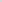 /opcjonalnie „Oświadczam/y, że oferta cenowa nie obejmuje następujących kosztów ponoszonych przez Zamawiającego: (wymienić)”Oświadczenie ws gwarancji on-site (naprawa pod wskazanym adresem)Oświadczamy że gwarancja OBEJMUJE/NIE OBEJMUJE naprawę pod wskazanym adresem na terenie Polski. Deklarujemy gotowość realizacji oferty w miejscu wskazanym w rozdziale 3 Specyfikacji Istotnych Warunków Zamówienia.Lp.Nazwa i adres podwykonawcyImię i Nazwisko, dane kontaktowe osoby odpowiedzialnej ze strony podwykonawcyOpis przedmiotu zamówienia(zgodnie z SWZ)1. Ilość szt.2.Cena brutto(zł za sztukę)3.Wartość brutto(poz. 1 x poz. 2)4.Nazwa i model oferowanego sprzętu (oraz kod producenta jeśli występuje)Specyfikacja techniczna Telefon komórkowy typu smartfon35Wymogi minimalne zgodne z zał. nr 1 do SWZOfertaPrzekątna ekranu nie mniejsza niż 4,7” Ilość rdzeni procesora nie mniej niż 6 taktowanie nie mniejsze niż 1,82GHz Pamięć RAM nie mniej niż 4GB Waga nie większa niż 150g Minimalna pojemność pamięci 64GB Wyświetlacz w technologii IPS Obsługa multi-Touch Rozdzielczość nie mniejsza niż 1334x750 pikseli Minimalna odporność na zalanie wodą IP67 zgodnie z normą IEC 60529 Aparat tylny minimum 12MP Aparat przedni minimum 7MP Możliwość odblokowania telefonu za pomocą biometrii Obsługa standardu komunikacji głosowej przez VoLTE przez polskich operatorów komórkowych Obsługa standardu eSIM Obsługa standardu Dual-SIM Obsługa standardu NFC Minimalna obsługa standardu WiFi 802.11ax WiFi 6 Bluetooth w wersji minimalnie wersji 5.0  Sprzętowe szyfrowanie pamięci urządzenia Obsługa standardu szybkiego ładowania akumulatora Wymiary telefonu nie większe niż: 140mm x 68mm x 7,5mm Gwarancja minimum 12 miesięcy Ładowarka w zestawieEtui dla telefonu komórkowego Szkło ochronne dla telefonu komórkowego(miejsce, data)(podpis przedstawiciela upoważnionego 
do reprezentacji wykonawcy)